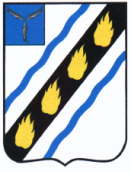 АДМИНИСТРАЦИЯМЕЧЁТНЕНСКОГО  МУНИЦИПАЛЬНОГО ОБРАЗОВАНИЯ 
СОВЕТСКОГО МУНИЦИПАЛЬНОГО РАЙОНА САРАТОВСКОЙ ОБЛАСТИ
ПОСТАНОВЛЕНИЕОт 12.10.2018  №  45                                                                   с. МечетноеОб утверждении  плана  по противодействию коррупции администрации Мечетненского муниципального образования Советского мунциипального района Саратовской области на 2018-2020 годы         В целях реализации антикоррупционной политики на территории муниципального образования, в соответствии с Федеральным законом от 25 декабря 2008 года № 273-ФЗ «О противодействии коррупции», законом Саратовской области от 29 декабря 2006 года № 155-ЗСО «О противодействии коррупции в Саратовской области», Указом Президента Российской Федерации от 29.06.2018 № 378,  руководствуясь  Уставом Мечётненского муниципального образования, администрация Мечетненского муниципального образования ПОСТАНОВЛЯЕТ:  1. Утвердить План по противодействию коррупции администрации Мечетненского муниципального образования Советского муниципального района Саратовской области на 2018-2020 годы согласно приложению.   2. Настоящее постановление вступает в силу со дня его принятия и подлежит официальному обнародованию в установленном порядке.Глава Мечетненскогомуниципального образования                                                        Е.Н.ЧуйковаПлан  по противодействию коррупции администрации Мечетненского муниципального образования Советского районаСаратовской области на 2018 – 2020 годы№ п/пМероприятияИсполнителиСрок выполненияИндикаторы и показателиОжидаемый результат 1. Организационные меры по обеспечению реализации антикоррупционной политики1. Организационные меры по обеспечению реализации антикоррупционной политики1. Организационные меры по обеспечению реализации антикоррупционной политики1. Организационные меры по обеспечению реализации антикоррупционной политики1. Организационные меры по обеспечению реализации антикоррупционной политики1. Организационные меры по обеспечению реализации антикоррупционной политики1.1.Внесение в план по противодействию коррупции администрации муниципального образования (далее - план по противодействию коррупции) изменений в целях приведения его в соответствие с требованиями антикоррупционного законодательства и методических рекомендаций по вопросам противодействия коррупциипо мере принятия нормативных правовых актов антикоррупционной направленности и разработки методических рекомендаций по вопросам противодействия коррупции1.2.Рассмотрение на совещаниях у главы администрации  муниципального образования хода и результатов выполнения мероприятий антикоррупционной направленности в том числе:ежеквартально, по результатам кварталаколичество совещаний по вопросам реализации и результатам выполнения мероприятий антикоррупционной направленности – не менее 2 единиц в течение каждого полугодияобеспечение регулярного рассмотрения хода и результатов выполнения мероприятий антикоррупционной направленности 1.2.ежеквартально, по результатам кварталаколичество совещаний по вопросам реализации и результатам выполнения мероприятий антикоррупционной направленности – не менее 2 единиц в течение каждого полугодияобеспечение регулярного рассмотрения хода и результатов выполнения мероприятий антикоррупционной направленности 1.2.ежеквартально, по результатам кварталаколичество совещаний по вопросам реализации и результатам выполнения мероприятий антикоррупционной направленности – не менее 2 единиц в течение каждого полугодияобеспечение регулярного рассмотрения хода и результатов выполнения мероприятий антикоррупционной направленности 1.2.ежеквартально, по результатам кварталаколичество совещаний по вопросам реализации и результатам выполнения мероприятий антикоррупционной направленности – не менее 2 единиц в течение каждого полугодияобеспечение регулярного рассмотрения хода и результатов выполнения мероприятий антикоррупционной направленности 2. Повышение эффективности механизмов урегулирования конфликта интересов, обеспечение соблюдения муниципальными служащими ограничений, запретов и принципов служебного поведения в связи с исполнением ими должностных обязанностей, а также ответственности за их нарушение2. Повышение эффективности механизмов урегулирования конфликта интересов, обеспечение соблюдения муниципальными служащими ограничений, запретов и принципов служебного поведения в связи с исполнением ими должностных обязанностей, а также ответственности за их нарушение2. Повышение эффективности механизмов урегулирования конфликта интересов, обеспечение соблюдения муниципальными служащими ограничений, запретов и принципов служебного поведения в связи с исполнением ими должностных обязанностей, а также ответственности за их нарушение2. Повышение эффективности механизмов урегулирования конфликта интересов, обеспечение соблюдения муниципальными служащими ограничений, запретов и принципов служебного поведения в связи с исполнением ими должностных обязанностей, а также ответственности за их нарушение2. Повышение эффективности механизмов урегулирования конфликта интересов, обеспечение соблюдения муниципальными служащими ограничений, запретов и принципов служебного поведения в связи с исполнением ими должностных обязанностей, а также ответственности за их нарушение2. Повышение эффективности механизмов урегулирования конфликта интересов, обеспечение соблюдения муниципальными служащими ограничений, запретов и принципов служебного поведения в связи с исполнением ими должностных обязанностей, а также ответственности за их нарушение2.1.Организационно-техническое и документационное обеспечение деятельности комиссии по соблюдению требований к служебному поведению муниципальных служащих администрации муниципального образования и урегулированию конфликта интересов, а также совершенствование нормативных правовых актов администрации муниципального образования, регламентирующих ее функционированиепостоянно2.2.Привлечение к участию в работе комиссии по соблюдению требований к служебному поведению муниципальных служащих администрации муниципального образования и урегулированию конфликта интересов представителей институтов гражданского общества в соответствии с Указом Президента Российской Федерации от 1 июля 2010 года № 821 «О комиссиях по соблюдению требований к служебному поведению федеральных государственных служащих и урегулированию конфликта интересов»постояннодоля заседаний комиссии по соблюдению требований к служебному поведению муниципальных служащих администрации муниципального образования и урегулированию конфликта интересов с участием представителей институтов гражданского общества – не менее 100 процентов от общего количества проведённых заседанийобеспечение участия представителей институтов гражданского общества на каждом заседании комиссии по соблюдению требований к служебному поведению муниципальных служащих администрации муниципального образования и урегулированию конфликта интересов2.3.Осуществление проверок достоверности и полноты сведений, представляемых гражданами, претендующими на замещение должностей муниципальной службы администрации муниципального образования и лицами, замещающими указанные должностипри поступлении информации, являющейся основанием для проведения проверкиотношение количества проведённых проверок к количеству фактов поступления информации, являющейся основанием для проведения проверок, - не менее 100 процентовобеспечение проведения проверки представленных сведений в каждом случае поступления информации, являющейся основанием для проведения проверки2.4.Организация и обеспечение работы по рассмотрению уведомлений представителя нанимателя о фактах обращения в целях склонения муниципальных служащих администрации муниципального образования к совершению коррупционных правонарушенийпостоянно1) отношение количества поступивших уведомлений о фактах обращения в целях склонения муниципальных служащих администрации муниципального образования к совершению коррупционных правонарушений к количеству фактов указанных обращений  - не менее 100 процентов;2) отношение количества проверок, проведённых по поступившим уведомлениям, к количеству поступивших уведомлений – не менее 100 процентов1) обеспечение представления муниципальными служащими администрации муниципального образования уведомлений представителю нанимателя в каждом случае обращения к ним в целях склонения к совершению коррупционных правонарушений;2) обеспечение проведения проверок в каждом случае поступления уведомления представителю нанимателя о фактах обращения в целях склонения муниципального служащего администрации муниципального образования к совершению коррупционных правонарушений2.5.Поддержание в актуальном состоянии перечня должностей муниципальной службы администрации муниципального образования, при назначении на которые граждане и при замещении которых муниципальные служащие администрации муниципального образования обязаны представлять сведения о своих доходах, об имуществе и обязательствах имущественного характера, а также сведения о доходах, об имуществе и обязательствах имущественного характера своих супруги (супруга) и несовершеннолетних детейпостоянно2.6.Обеспечение контроля исполнения должностных обязанностей лицами, проходящими муниципальную службу в администрации муниципального образования на должностях, замещение которых связано с коррупционными рисками, и устранение таких рисковпостоянно2.7.Обеспечение реализации комплекса организационных, разъяснительных и иных мер по соблюдению муниципальными служащими администрации муниципального образования  запретов, ограничений 
и требований, установленных в целях противодействия коррупции 5не реже одного раза в полугодие2.8.Проведение работы по выявлению случаев возникновения конфликта интересов, одной из сторон которого являются муниципальные служащие администрации муниципального образования, и принятие предусмотренных законодательством Российской Федерации мер по предотвращению и урегулированию конфликта интересов 8постоянно2.9.Разработка и принятие мер, направленных на повышение эффективности контроля за соблюдением лицами, замещающими должности муниципальной службы администрации муниципального образования, требованийзаконодательства Российской Федерации о противодействии коррупции, касающихся предотвращения и урегулирования конфликта интересов, в том числе за привлечением таких лиц к ответственности в случае их несоблюденияпостоянно2.10.Разработка и принятие мер, направленных на повышение эффективностикадровой работы в части, касающейся ведения личных дел лиц, замещающих должности муниципальной службы администрации муниципального образования, в том числе контроля за актуализацией сведений, содержащихся в анкетах, представляемых при назначении на указанные должности и поступлении на такую службу, об их родственниках и свойственниках в целях выявления возможного конфликта интересов2.11.Организация повышения квалификации муниципальных служащих администрации муниципального образования, в должностные обязанности которых входит участие в противодействии коррупцииежегодноотношение количества муниципальных  служащих администрации муниципального образования, в должностные обязанности которых входит участие в противодействии коррупции, к количеству указанных лиц, получивших дополнительное профессиональное образование по вопросам противодействия коррупции, - не менее 100 процентовобеспечение получения дополнительного профессионального образования по вопросам противодействия коррупции всеми муниципальными служащими администрации муниципального образования, в должностные обязанности которых входит участие в противодействии коррупции2.12.Организация обучения муниципальных служащих администрации муниципального образования, впервые поступивших на муниципальную службу администрации муниципального образования для замещения должностей, включенных в перечни должностей, установленные нормативными правовыми актами Российской Федерации, по образовательным программам в области противодействия коррупциипри назначении на соответствующие должности2.13.Организация работы по формированию кадрового резерва и повышение эффективности его использования 9постоянно3. Выявление и систематизация причин и условий проявления коррупции в деятельности администрации муниципального образования, мониторинг коррупционных рисков и их устранение3. Выявление и систематизация причин и условий проявления коррупции в деятельности администрации муниципального образования, мониторинг коррупционных рисков и их устранение3. Выявление и систематизация причин и условий проявления коррупции в деятельности администрации муниципального образования, мониторинг коррупционных рисков и их устранение3. Выявление и систематизация причин и условий проявления коррупции в деятельности администрации муниципального образования, мониторинг коррупционных рисков и их устранение3. Выявление и систематизация причин и условий проявления коррупции в деятельности администрации муниципального образования, мониторинг коррупционных рисков и их устранение3. Выявление и систематизация причин и условий проявления коррупции в деятельности администрации муниципального образования, мониторинг коррупционных рисков и их устранение3.1.Проведение антикоррупционной экспертизы проектов нормативных правовых актов, принимаемых органом местного самоуправления муниципального образованияпостоянно, по мере разработки проектов нормативных правовых актовотношение количества проведенных антикоррупционных экспертиз к количеству разработанных проектов нормативных правовых актов – не менее 100 процентовобеспечение проведения антикоррупционной экспертизы каждого проекта принимаемого нормативного правового акта3.2.Осуществление мониторинга применения нормативных правовых актов, принятых органом местного самоуправления муниципального образования, и проведение в отношении них антикоррупционной экспертизы при наличии признаков возможных коррупциогенных факторовпостоянно, в соответствии с планом по противодействию коррупции 103.3.Рассмотрение вопросов правоприменительной практики по результатам вступивших в законную силу решений судов, арбитражных судов о признании недействительными ненормативных правовых актов, незаконными решений и действий (бездействия) администрации муниципального образования и её должностных лиц в целях выработки и принятия мер по предупреждению и устранению причин выявленных нарушений 11ежеквартально3.4.Размещение в установленном порядке в информационно-телекоммуникационной сети «Интернет» разрабатываемых органом местного самоуправления муниципального образования проектов нормативных правовых актов, в отношении которых предусмотрено проведение независимой антикоррупционной экспертизыпостоянно, по мере разработки проектов нормативных правовых актовотношение количества размещённых в установленном порядке в информационно-телекоммуникационной сети «Интернет» проектов нормативных правовых актов к количеству разработанных проектов, в отношении которых предусмотрено проведение независимой антикоррупционной экспертизы, – не менее 100 процентовобеспечение размещения в установленном порядке в информационно-телекоммуникационной сети «Интернет» каждого проекта принимаемого нормативного правового акта, в отношении которого предусмотрено проведение независимой антикоррупционной экспертизы3.5.Осуществление мониторинга с целью выявления коррупционных рисков в деятельности по осуществлению закупок для обеспечения муниципальных нужд администрации муниципального образования и устранение выявленных коррупционных рисков 12постоянно3.6.Разработка и принятие мер по противодействию коррупции при осуществлении закупок для обеспечения муниципальных нужд администрации муниципального образования, в  том   числе   направленных на недопущение возникновения конфликта интересов в указанной сфере деятельности путём проведения анализа в целях выявления аффилированных связей членов закупочных комиссий с участниками закупок 13постоянно3.7.Разработка и принятие мер по противодействию коррупции при учете и использовании объектов муниципальной собственности муниципального образования, в  том   числе   направленных на недопущение возникновения конфликта интересов в указанной сфере деятельности путём проведения анализа в целях выявления аффилированных связей должностных лиц, участвующих в принятии решений о предоставлении объектов муниципальной собственности муниципального образования с физическими и юридическими лицами, в отношении которых принято решение о предоставлении объектов муниципальной собственности муниципального образования 14постоянно4. Взаимодействие органа местного самоуправления муниципального образования  с институтами гражданского общества и гражданами, обеспечение доступности информации о деятельности органа местного самоуправления муниципального образования4. Взаимодействие органа местного самоуправления муниципального образования  с институтами гражданского общества и гражданами, обеспечение доступности информации о деятельности органа местного самоуправления муниципального образования4. Взаимодействие органа местного самоуправления муниципального образования  с институтами гражданского общества и гражданами, обеспечение доступности информации о деятельности органа местного самоуправления муниципального образования4. Взаимодействие органа местного самоуправления муниципального образования  с институтами гражданского общества и гражданами, обеспечение доступности информации о деятельности органа местного самоуправления муниципального образования4. Взаимодействие органа местного самоуправления муниципального образования  с институтами гражданского общества и гражданами, обеспечение доступности информации о деятельности органа местного самоуправления муниципального образования4. Взаимодействие органа местного самоуправления муниципального образования  с институтами гражданского общества и гражданами, обеспечение доступности информации о деятельности органа местного самоуправления муниципального образования4.1.Проведение анализа поступающих обращений граждан и организаций на предмет наличия сведений о возможных проявлениях коррупциипостоянно, по мере поступления обращенийотношение количества обращений, проанализированных на предмет наличия сведений о возможных проявлениях коррупции, к общему количеству поступивших обращений – не менее 100 процентовобеспечение проведения анализа каждого поступившего обращения на предмет наличия сведений о возможных проявлениях коррупции4.2.Разработка и принятие мер по профилактике коррупционных правонарушений по результатам анализа обращений граждан и организацийпо мере выявления сведений о возможных проявлениях коррупции и/или предпосылок для совершения коррупционных правонарушений4.3.Обеспечение взаимодействия со средствами массовой информации по вопросам противодействия коррупции, в том числе в части размещения информационных материалов по вопросам антикоррупционной деятельности органа местного самоуправления муниципального образованияпостоянно4.4.Привлечение членов Общественного Совета к осуществлению контроля за выполнением мероприятий, предусмотренных планом по противодействию коррупции 15в соответствии с планом по противодействию коррупции5. Мероприятия администрации муниципального образования, направленные на противодействие коррупции, с учетом специфики его деятельности5. Мероприятия администрации муниципального образования, направленные на противодействие коррупции, с учетом специфики его деятельности5. Мероприятия администрации муниципального образования, направленные на противодействие коррупции, с учетом специфики его деятельности5. Мероприятия администрации муниципального образования, направленные на противодействие коррупции, с учетом специфики его деятельности5. Мероприятия администрации муниципального образования, направленные на противодействие коррупции, с учетом специфики его деятельности5. Мероприятия администрации муниципального образования, направленные на противодействие коррупции, с учетом специфики его деятельности5.1.Разработка и принятие мер, направленных на оптимизацию предоставления муниципальных услуг, исполнения муниципальных функций, в том числе внедрение соответствующих административных регламентов и обеспечение соблюдения требований действующих административных регламентов 19постоянно5.2.Проведение мониторинга сферы деятельности органа местного самоуправления муниципального образования с целью получения информации о коррупционных правонарушениях, с которыми граждане сталкиваются наиболее часто (бытовая коррупция), разработка и принятие мер по устранению условий для совершения таких правонарушенийпостоянно, в соответствии с планом по противодействию коррупции 20